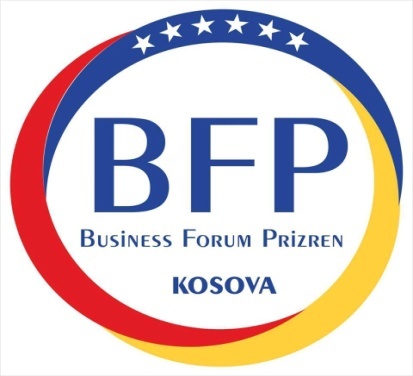 Adres: Faik Emrush Nr.4, Prizren/KOSOVA                    	Email: info@businessforumprizren.com            Tel: +381 (0) 29 22 22 77/ +377(0)45 670-677             	              Web: www.businessforumprizren.com        21.09.2018 – 23.09.2018  tarihleri ​​arasında Prizren Business Forum 2018  Yerel ve yurt dışı ürünler tanıtımı ve Ekonomik  kalkınma için düzenlenecek olan ULUSLARARASI  İŞ ADAMLARI BULUŞMASI, KONFERANS & PRIZREN 2018  FUAR ‘ı Programı20   Eyül  Perşembe Gelişler  saat 18 :0021  Eylül    Cuma  Saat  9:00 -11:00  Kahvalti HoteldeSaat: 12:00  Business Forum Fuar AçılısıSaat: 14:00 – 17:00  B2B görüşmeleriSaat: 17:00 – 20:00  Serbest ZamanSaat 20:30   Gala Yemeği  Yer  Hotel Nafron Exlusıve      * Hediye Değişimi22  Eylül   Cumartesi         Saat  9:00 -11:00  Kahvalti HoteldeI oturum     Saat: 11:00 - 13:00 Kosova da Yatırım ImkanlarıGümruk MevzuatiVergi MevzuatiYatırım KolaylıklarıBelediye Yatirim  Kolaylıkları13:00 – 14:00  KokteylII oturum   Saat: 14:00 - 16:00 Kosova da Yatırım Imkanlari                  1 salonKosovada  Tarım ve Hayvancılık Gelişimi                  2 salon Makine ve Ağır Sanayi  gelişimi                  3salon Tekstil ve Dericilik Gelişimi16:30 – 19:30  Fabrika ZiyaretleriSüt ve Süt ürünleri alanında  fabrika ziyaretleriTekstil ve Deri üzerine fabrika ziyeretleriŞekerleme Üzerine Fabrika ziyaretleriMakina ve Ağır Sanayi üzerine Fabrika ziyaretleri19:30    Akşam Yemeği23  Eylül    PazarSaat  9:00 -11:00  Kahvalti Hotelde11:30 – 14:30  Prizren Tarihi yerleri ve Çevresi doğal Güzelikleri14:30                      Öğlen YemeğiSultan Murat Türbesi Ziyareti Priştina Adem Yaşari Ziyareti  Drenica19:30    Akşam Yemeği24  Eylül     PazartesiSaat  9:00 -11:00  Kahvalti HoteldeKosovadan Geri - Hotelden Hava Alanına  dönüş